Letters 197From time to time it is convenient to take a panoramic view of the work we do, among all of us, to be able to see if we fit effectively within its process. For example, I always said that there are all kinds of Initiates, except dumb ones. Now that I am limited by lack of voice, I see that I am still an Initiate and perhaps I am a better Initiate than before, because having to be silent out of necessity, allows me to contemplate with more impartiality what is happening around me, and I see it better.First of all, I verify that I was not mistaken in having chosen Don José Manuel Estrada as the maximum interpreter of Doctor Serge Raynaud de la Ferriere in our times, for his capacity of assimilation and practical application of the Synthesis that he provides us with his lived and writ- ten works, in the five continents of our globe, creating bridges of understanding between the East and the West, between Science and Religion, between the past and the present times, al- ways searching for KNOWLEDGE, through Cons-Science.No one better than his First Disciple to make known the prototypical condition of his Master from his arrival in Venezuela, and even before if we study the connections of these Men. But let us leave it at the arrival in Venezuela, for the moment. From then on, the New Age of Aquarius began, in 1948, and the problems of the insertion of a new way of thinking in the human mind, without this meaning that something similar had never been thought of before. Naturally, it was necessary to temporize with what was established so as not to create a trauma and to gradually live the new way of thinking. Even so, there were great divisions within the Fraternity itself, something that now makes us smile, but in those times it was something to think about, even though some, less and less, still think the same way.The fact is that Don José Manuel Estrada traveled all over America looking for a place to strengthen his Mission and found in Tijuana, the most northwestern place in Spanish-speaking America, where a middle-aged man squared himself militarily at the end of a conference in a spiritualist lodge, and said to him:At your service, Maestro.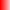 Who are you? - asked the Maestro.Vicente Licona. Yesterday he appeared to me in a dream and told me that he is looking for a place to carry out his Mission. I know where that place is.Where is it?In Coatepec, Maestro, at the home of my Major, Alcántara.Master Estrada was already known throughout America, but he was missing the place where he would stop to meditate on his mission for the last years, for 40 months, where he was to lay the foundations of his future mission for the Era of Knowledge. When he left that stage, I met him in Mexico City, through Don Luis Murguía, one of the few who had met him while passing through the city and who directed a Yoga Institute where I was doing my first Yoga practices.We have to prepare people with a new way of thinking - he told me - we need healthy and conscious people.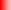 I took him at his word, telling Don Luis Murguía that I needed more knowledge. Anyway, I founded the first group of Yamines and we started what would become the current RedGFU. Then the Ashrams of Cuautla, Coatepec, Las Californias, Raíces, Valdeiglesias, Arautapala, Pie- dras del Sol, Umécuaro, Tena, El Paraíso, Suchitoto, Valle Sagrado de los Incas, Guadalajara, Tarso, Jardín de Alhama, El Edén, Puerto Escondido, Culiacán... etcetera, for those that are being  set up at this moment, began to appear. Then the Chambers appeared, 14 to begin with... and those that are in preparation.All thanks to the work of the Brotherhood, no more and no less, advised by their Gurus. It is a pleasure to see the effort that the Brothers put in being healthy and practicing what is within their reach through courses, in their Ashrams and in their Pre-Initiatic Schools to acquire Cons- Science - as I have called it - in spite of the time it takes each one, and the fees that must be paid, from which the Ashram itself benefits, since nobody charges anything for their services. All rounds.Books could be written about this. But it has occurred to me to write some simple rules of the game, so that some people who attribute this desire to stay healthy and Conscious of their own free will and without claims in the name of degrees, more or less supposed, that are maintained by causes attributed to the media among others, do not feel disconcerted. The KEY is in this:No one charges, for his or her own pecuniary gain, anything.    The "Recovery Fees" are to support the Institute itself and to finance other related activities.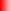 The courses that are advertised are authorized by the Gurus themselves, who, by the way, do not charge anything for giving them.There is only one exception: People who are trained in Human Development and earn a living from it, like any other profession, and they try to intertwine their courses with the RedGFU training programs and travel to different countries paying their own expenses.All supervised by people with the degree of Gurus, from the bottom to the top, at least, who meet, set the strategies and consider the subjects beforehand, so that the Honorable Initiatic Council distributes the work.In addition to all this, there is a Very Honorable Collegiate Body that evaluates every two years the progress achieved and sets the new Subjects needed for the following years. In this Very Honorable Collegiate Body participate all the Grades from Gag Pa onwards.Nothing is improvised. To obtain the Grade of simple Getuls, at least ten years of practice are needed, including the Secret Chamber, where the rudiments of human reeducation are learned. I have already told you in my previous letters what is necessary to reach the Higher Grades. The Path of initiation never ends it is for life. In it are included all the advances of the sciences, the religions, the Arts and common sense in general, with the object of summarizing in each individual all the advances of the East and the West, of the past and the present, not only in symbolic form, but in accordance with the changing needs of the eternal present.Sat Arhat José Marcelli
March 30, 2009
www.redgfu.net/jmnOriginal text in Spanish:
www.josemarcellinoli.com/2009/pdf/2009_cartas_197.pdf
Translation by: Marcos Paulo González Otero
email: gmarcosp@gmail.com
www.otero.pw
WhatsApp/Telegram: +52 686 119 4097
Version: 09052022-01
Please feel free to forward opinions and corrections.